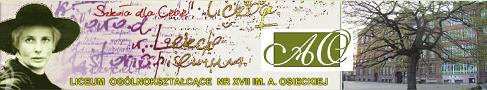 dla KANDYDATÓW do Liceum Ogólnokształcącego nr XVII im. Agnieszki Osieckiej we Wrocławiu         czynny od 13 marca 2020 r. do zakończenia rekrutacjiDyżur codziennie w godz. 1000–1500 w sekretariacie uczniowskim (p. 107A, I piętro)W SPI uprawniona osoba udzieli wszelkich informacji dotyczących procedury rekrutacji, wymagań formalnych stawianych kandydatom podczas postępowania rekrutacyjnego, specyfiki kształcenia  w poszczególnych profilach, możliwości kontynuacji nauki po ukończeniu szkoły oraz innych informacji związanych z organizacją i funkcjonowaniem szkoły  (również telefonicznie pod numerem 71/798-67-40 w. 102). W SPI dostępne będą druki i formularze niezbędne w procedurze rekrutacyjnej.                                                                                             Zapraszamy